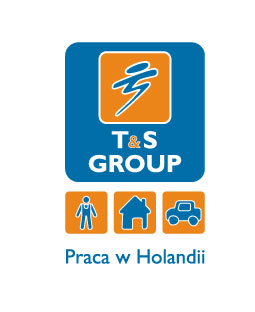 praca przy montażu kosiarekT&S Group to Agencja Pośrednictwa Pracy z wieloletnim doświadczeniem (posiada certyfikat: KRAZ 3745).Opis stanowiska:praca w zakładzie produkującym różnego typu kosiarki, w tym sprzęt specjalistyczny,składanie kosiarek z części według instrukcji,proste prace magazynowe,Wymagania:znajomość języka angielskiego w stopniu dobrym,prawo jazdy kat. B. mile widziane,doświadczenie lub wykształcenie technicznemile widziane doświadczenie w podobnej pracy lub przy montażu maszynOferujemy:Pracę w renomowanej firmie z możliwością rozwoju zawodowegoMożliwość długoterminowej współpracyDobre wynagrodzenie z perspektywą podwyżki,Możliwość odpłatnego korzystania z zaproponowanych przez Agencję Pracy w Holandii:zakwaterowaniaubezpieczeniatransportu lokalnegoDodatkowe Informacje:W procesie rekrutacji w pierwszej kolejności wezmą udział aplikacje przesłane za pomocą formularza na stronie www.tnsgroup.pl oraz z załączonym CV w jeżyku angielskim spełniające wymagane kryteria.Data wygaśnięcia:2016-05-09Job vacancies:1Regiony:Holandia Waalwijk 